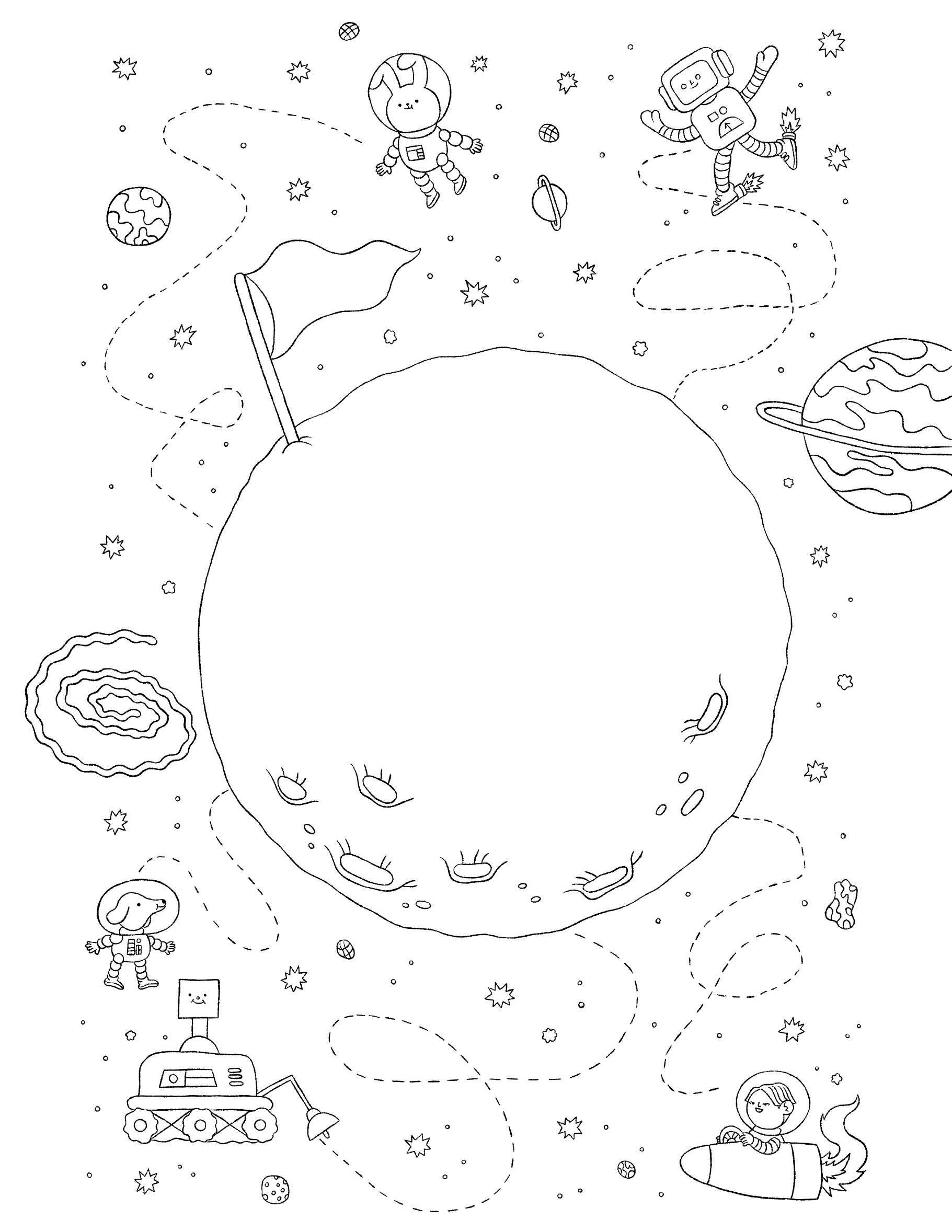 Rules of MeasurementStart at one end pointNo gapsNo overlapsUse the same measuring tool the entire wayFor example, using paperclips. These paperclips could be even closer together. Can you try?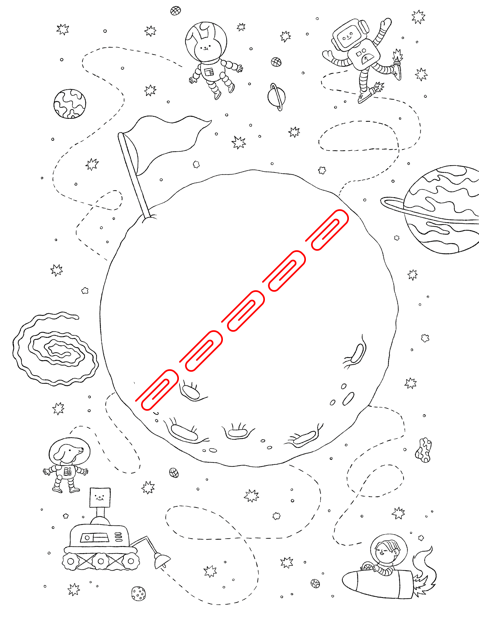 Measure the length of the paper, the moon, the flag, the rover, Cosmo the robot, etc.